Расписание практических занятий и лекций по основам медицинского ухода для студентов I курса лечебного факультета и факультета иностранных учащихся на 1 полугодие(2018-2019 уч. г.)на кафедре пропедевтики внутренних болезней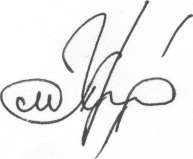 Зав. кафедрой, доцент								Т.П. Пронько31.08.2018г. День неделиВремя№ группыФакультетФакультетФ И О преподавателяФ И О преподавателяУч. комнатаПОНЕДЕЛЬНИК8.30 – 11.0011ЛечебныйЛечебныйШвед Ж.З.Швед Ж.З.6ПОНЕДЕЛЬНИК8.30 – 11.0012ЛечебныйЛечебныйГоровенко И.И.Горовенко И.И.ГоспитальПОНЕДЕЛЬНИК12.15 – 14.459ЛечебныйЛечебныйКарпович Ю.Л.Карпович Ю.Л.6ПОНЕДЕЛЬНИК12.15 – 14.4510ЛечебныйЛечебныйЛевкович Т.В.Левкович Т.В.5ПОНЕДЕЛЬНИК15.00 – 17.3013ЛечебныйЛечебныйСоболевский В.А.Соболевский В.А.6ПОНЕДЕЛЬНИК15.00 – 17.3014ЛечебныйЛечебныйКудаш О.В.Кудаш О.В.3-я б-ца №1ПОНЕДЕЛЬНИК15.00 – 17.3015ЛечебныйЛечебныйПоплавская Э.Э.Поплавская Э.Э.1ПОНЕДЕЛЬНИК15.00 – 17.3018ЛечебныйЛечебныйМаксимович Е.Н.Максимович Е.Н.4ПОНЕДЕЛЬНИК15.00 – 17.3019ЛечебныйЛечебныйСоколов К.Н.Соколов К.Н.3ВТОРНИК8.30 – 11.007ЛечебныйЛечебныйНиколина О.Д.Николина О.Д.3-я б-ца №2ВТОРНИК8.30 – 11.008ЛечебныйЛечебныйКручко Л.Ч.Кручко Л.Ч.4ВТОРНИК11.15 – 13.455ЛечебныйЛечебныйЛевкович Т.В.Левкович Т.В.4ВТОРНИК11.15 – 13.456ЛечебныйЛечебныйГоровенко И.И.Горовенко И.И.ГоспитальВТОРНИК11.40 – 14.103ЛечебныйЛечебныйКудаш О.В.Кудаш О.В.3-я б-ца №1ВТОРНИК11.40 – 14.104ЛечебныйЛечебныйШвед Ж.З.Швед Ж.З.1СРЕДА8.30 – 11.004аФИУ (англ.)ФИУ (англ.)Сурмач Е.М.Сурмач Е.М.3-я б-ца №1СРЕДА12.30 – 15.001ЛечебныйЛечебныйНиколина О.Д.Николина О.Д.3-я б-ца №2СРЕДА12.30 – 15.002ЛечебныйЛечебныйМаксимович Е.Н.Максимович Е.Н.2СРЕДА15.00 – 17.3016ЛечебныйЛечебныйГоровенко И.И.Горовенко И.И.ГоспитальСРЕДА15.15 – 17.457аФИУ (англ.)ФИУ (англ.)Карпович Ю.Л.Карпович Ю.Л.6СРЕДА15.15 – 17.4513аФИУ (англ.)ФИУ (англ.)Соболевский В.А.Соболевский В.А.2ЧЕТВЕРГ9.00 – 11.3020ЛечебныйЛечебныйКарпович Ю.Л.Карпович Ю.Л.4ЧЕТВЕРГ11.45 – 14.155аФИУ (англ.)ФИУ (англ.)Максимович Е.Н.Максимович Е.Н.4ЧЕТВЕРГ12.15 – 14.453рФИУ (русск.)ФИУ (русск.)Николина О.Д.Николина О.Д.3-я б-ца №2ЧЕТВЕРГ14.30 – 17.0017ЛечебныйЛечебныйКудаш О.В.Кудаш О.В.3-я б-ца №1ЧЕТВЕРГ15.50 – 18.201рФИУ (русск.)ФИУ (русск.)Кручко Л.Ч.Кручко Л.Ч.5ЧЕТВЕРГ15.50 – 18.202рФИУ (русск.)ФИУ (русск.)Николина О.Д.Николина О.Д.3-я б-ца №2ПЯТНИЦА8.30 – 11.0021ЛечебныйЛечебныйСмирнова Л.Н.Смирнова Л.Н.3-я б-ца №2ПЯТНИЦА8.30 – 11.0022ЛечебныйЛечебныйКудаш О.В.Кудаш О.В.3-я б-ца №1ПЯТНИЦА11.15 – 13.456аФИУ (англ.)ФИУ (англ.)Максимович Е.Н.Максимович Е.Н.4ПЯТНИЦА15.00 – 17.309аФИУ (англ.)ФИУ (англ.)Сурмач Е.М.Сурмач Е.М.3-я б-ца №1ПЯТНИЦА15.00 – 17.3010аФИУ (англ.)ФИУ (англ.)Поплавская Э.Э.Поплавская Э.Э.1ПЯТНИЦА15.00 – 17.3011аФИУ (англ.)ФИУ (англ.)Карпович Ю.Л.Карпович Ю.Л.2ПЯТНИЦА15.00 – 17.3012аФИУ (англ.)ФИУ (англ.)Соболевский В.А.Соболевский В.А.6ПЯТНИЦА15.15 – 17.458аФИУ (англ.)ФИУ (англ.)Максимович Е.Н.Максимович Е.Н.3РасписаниелекцийВторник (неч.)15.15 – 16.1515.15 – 16.15ФИУ (русск.)ФИУ (русск.)Аудитория №4Аудитория №4РасписаниелекцийВторник (неч.)15.15 – 16.1515.15 – 16.15Лечебный 1 потокЛечебный 1 потокАудитория №4Аудитория №4РасписаниелекцийСреда (неч.)(19.09, 17.10, 14.11)11.30 – 12.3011.30 – 12.30ФИУ (англ.)ФИУ (англ.)Аудитория №2Аудитория №2РасписаниелекцийПятница (чет.)15.50 – 16.5015.50 – 16.50Лечебный 2 потокЛечебный 2 потокАудитория №3Аудитория №3